Supplementary ResultsContribution of additional variables to the predictive value of platelet count in the Jangouk, Levy, and Lindor criteria.Primary Biliary Cholangitis (PBC)Platelet count C-statistic       0.785    Model           Coef    S.E.   Wald Z p-value Intercept  0.9778 0.7182  1.36  0.1734   Platelet  -0.0195 0.0051 -3.80  0.0001  Adding MELD to platelet countC-statistic       0.798    Model           Coef    S.E.   Wald Z p-value Intercept  0.6976 1.1078  0.63  0.5289   Platelet  -0.0192 0.0052 -3.68  0.0002   MELD       0.0275 0.0831  0.33  0.7405  Adding Mayo (original) to platelet countC-statistic       0.792    Model             Coef    S.E.   Wald Z p-value Intercept     3.0626 1.8404  1.66  0.0961   Platelet     -0.0225 0.0059 -3.85  0.0001   Mayo model   -0.3324 0.2684 -1.24  0.2155  Primary Sclerosing Cholangitis (PSC)Platelet count C-statistic       0.845    Model            Coef    S.E.   Wald Z P-value Intercept  1.1767 0.9274  1.27  0.2045   Platelet  -0.0200 0.0067 -2.97  0.0030  Platelet + MELDC-statistic       0.851    Model           Coef    S.E.   Wald Z P-value Intercept  0.6959 1.4138  0.49  0.6226   Platelet  -0.0195 0.0067 -2.93  0.0034   MELD       0.0411 0.0960  0.43  0.6687Platelet + Bilirubin (mg/dl)C-statistic       0.845               Coef    S.E.   Wald Z p-value Intercept  1.1842 1.0086  1.17  0.2403   Platelet  -0.0200 0.0067 -2.97  0.0030   bilirubin -0.0040 0.2079 -0.02  0.9847  Model with only platelet count (corrected with bootstrap):Logit = 1.2655358-0.021495671*Plat300 (platelet introducted with a cap of 300).A platelet count of 200 would be associated with a 5% risk of VNT (95% CI 1-14). 50% of patients with PBC had a platelet count of more than 200.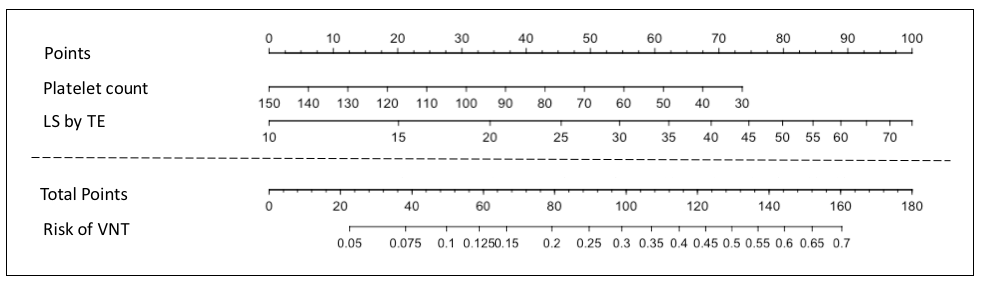 Supplementary Figure 1. Risk of VNT in patients with PBC: The ANTICIPATE-PBC model. This nomogram shows the risk of VNT treatment based on the results of LS by TE and platelet count in patients with PBC. VNT: Varices needing treatment; PBC: Primary biliary cholangitis; LS by TE: Liver stiffness measurement by transient elastography. 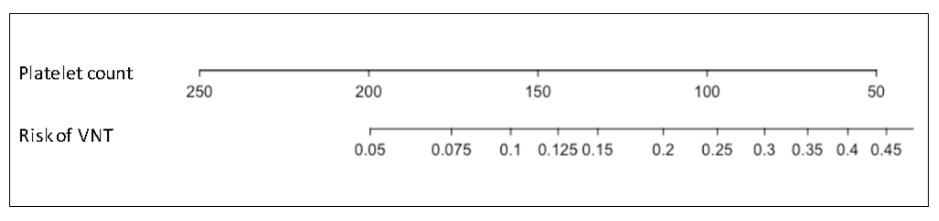 Supplementary Figure 2. Risk of VNT in patients with PSC: Platelet count alone. This nomogram shows the risk of VNT based solely on the results of platelet count in patients with PSC. VNT: Varices needing treatment; PSC: Primary sclerosing cholangitis.